Storyteller Relief Fund ApplicationPlease fill out this application carefully, giving your best answer to every question, and going into as much detail as necessary. Treat each question as though it is required (except for the last 4). Make sure to enter "None, Zero, 0, or N/A" in any field that you have no other answer for. The optional questions at the end are intended solely to help us create an organization that is Inclusive, Diverse, Equitable, and Accessible. Each one has a "Prefer not to answer" choice, and no funding decisions will be based on the responses (or lack thereof) to these last four questions. When you are done, save this form as “SRF_Appl_Your_Name.pdf”, and email a copy to nicolettestory@gmail.com. Date: Last Name: First Name: MI: (Please place an “X” next to whichever is the best way for us to reach you.)____ Home Phone:                                           			          ____ Cell Phone:	                                            			          ____ Email:	                                                        	                             Mailing Address:>1. Is storytelling your primary source of income? ____ Yes ____ No1a. If Yes:For how many years has storytelling been your primary source of income? >What is your estimated annual income (before emergency) from storytelling? >                                        1b. If No:What is your primary source of income?                                          >How much is your annual income from this source?                                          >What is your estimated annual income from storytelling?                                          >2. Please list any additional sources of income you have (e.g. second income, retirement, social security, etc.) and the amounts:>3. Are there other wage earners in your household, and what is their income?>4. How many dependents in your household?                                          >5. How has your storytelling income been affected by the current emergency, and for how long have you been affected, or estimate that you will be affected?>6. Have you experienced any other physical losses related to your storytelling (e.g. loss of power, loss of equipment, housing insecurity)? If so, please detail:>7. What other relief funds have you applied for? (Please note the status of each as accepted, pending, or denied.)>8. What is the specific need or needs you are seeking help with (e.g. groceries, rent, utility bills, etc.)?                                         > 9. What dollar amount are you applying for (given that funding amounts are from $100 - $300)?                                          >10. Please list website, social media handles or other places we can go to assess your business as a storyteller:>11. What professional organizations are you affiliated with? NSN, ASST, ISC, Regional or State Organization, Local Festival/Group, and any others:>12. In addition to a potential SRF grant, what other ways might ASST be of assistance to you (e.g. cross-promotion, networking, workshops, etc.)?>13. If your application is approved, how would you like to receive payment?____ PayPal account under the email provided____ Check mailed to the address provided14. How did you hear about the Storyteller Relief Fund (mark all that apply):____ Personal referral/email ____ Website ____ Facebook ____ Instagram____ Twitter Optional Questions (only because we are striving to create an organization that is Inclusive, Diverse, Equitable, and Accessible): 15. What is your gender?____ Female____ Male____ Transgender____ Gender Fluid____ Prefer not to answer16. What is your sexual orientation?____ Heterosexual____ Homosexual____ Bisexual____ Prefer not to answer17. What is your race/ethnicity (mark all that apply):____ African-American or Black____ Asian____ Hispanic or Latinx____ Native American or Indigenous____ Pacific Islander____ White____ Prefer not to answer18. Are you a person with a disability?____ Yes____ No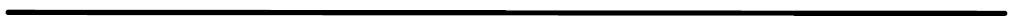 Save this Application as “SRF_Appl_Your_Name.pdf”, and then email a copy to nicolettestory@gmail.com.